Announcements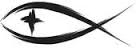 Meetings & EventsTuesday, October 10th																Trustees 7pmWednesday, October 11th															Endowment 7pmWednesday, October 18th															SWAT 7pmPLEASE LEAVE ATTENDANCE SHEETS	Please remember to fill out the attendance sheet you will find in your bulletin and leave it on the pew when you leave today.  Even if you don’t use the attendance sheet, please leave it on the pew and the elders will collect them after the service.  The blank sheets will be reused.NEW PORTALS OF PRAYER	The new quarterly Portals of Prayer devotions are available on the counter by the door for October-December.  Please take the size that works best for you.BIBLE STUDY CONTINUES	We are continuing our Sunday Morning Bible Study at 9:30am on the Book of Revelation and our Monday Bible Study at 4:00pm and 7:00pm this week on the Book of Daniel.  Pastor Sherry will be on vacation next week, so we will postpone both Bible Studies on October 15th & 16th.COLLEGE CARE PACKAGES	The Youth will be assembling care packages for our college bound youth TODAY from 3pm-5pm.  If you have a student that you would like to have receive a care package at college or while on an internship, please give the name and address to Pastor Sherry.TRUNK OR TREAT IN OCTOBER	The Board of Evangelism will once again be sponsoring a Trunk or Treat event for the community on Sunday, October 29th from 2pm-4pm in the old Shirley’s parking lot.  It only requires a little candy and you could win a prize for best trunk.  Please contact Jan Chandler (231-735-1610) or Kathi McNeil if you can decorate a trunk.STEWARDSHIP SUNDAY	The Board of Stewardship is planning for Stewardship Sunday to be next Sunday, October 15th.  There will be a special service and a luncheon in the fellowship hall.  Please plan on attending.PASTOR ON VACATION	Pastor Sherry and family will be on vacation from Tuesday, October 10th to Tuesday, October 17th.  The elders will be leading the service next Sunday, October 15th.  There will not be Sunday Morning Bible Study or Monday Bible Study on October 15th or 16th next week.WILL & FUNERAL PLANNING WORKSHOP	Trinity Arcadia will be holding a Will & Funeral Planning workshop on Wednesday, November 1st from 5:00pm-6:30pm.  The workshop will be led by attorney Megan Scott and Rev. Tinetti to help you prepare your hearts and minds for the legacy you leave behind.  There is a $15/person or couple charge and registration is required by Wednesday, October 18th.  Please visit www.tinyurl.com/willfuneralworshop or call the church at 231-889-3620 to save your space.OCTOBER ANNIVERSARIES & BIRTHDAYSJoel Meister’s Birthday							October 14th						Marvin & Joan Malmgren Anniversary	October 17th						Joel & Carol Meister Anniversary			October 17th						Phyllis Schramski’s Birthday					October 19th						David Johnson’s Birthday						October 24th						John & Janet Kline Anniversary				October 24thSERVING THIS MONTH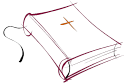 Greeters: Darrell & Pam RichardsonAltar Guild: George & Sue KahlSERVING TODAY						SERVING NEXT WEEK 10/15/2023Pastor:  Rev. Jacob Sherry				Pastor:  EldersElder:  Jim Poellet							Elder:  Dennis WickstromAccomp:  William Bankstahl				Accomp:  William BankstahlAcolyte:  Anna Bradford					Acolyte:  Aubry LeSargeReader:  Diane Hanson					Reader:  Kathy SchoedelATTENDANCE: 10/1/2023WORSHIP: 68							BIBLE STUDY: 16FIRST FRUITS TRACKER WEEK ENDING:  10/1/2023Offering Receipts:		$4,583.00			YTD Budget Receipts:	$107,701.25Weekly Budget Needs:	$2,954.57			YTD Budget Needs:		$118,182.80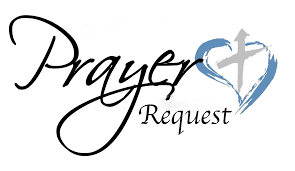 Special PrayersBill Bankstahl								Pam Monroe							Jerilyn SchimkeBill Erickson								Jim Poellet								Steve SchimkeTim Fogarty								Shirley Poellet							Phyllis SchramskiBecky Kline								Bill Ralls								Terri VertalkaLavonne MillerPrayers for Our MilitaryCapt. Tim Brandt at Madigan Medical Center, Fort Lewis, WA, son of Bruce & Debbie BrandtAndrew Burch, Jr., grandson of John & Loree Sprawka.Alyssa & Trevor Eisenlohr siblings both with the U.S. Navy, friends of Janette & Fred MayJordan Fink, grandson of Bill and Lila FinkMark Granzotto with U.S. Navy in Bahrain, grandson of Rita MerkeyIan Nelson, nephew of Jack NelsonTyge Nelson & family, nephew of Jack NelsonDerek Sprawka, grandson of John & Loree SprawkaIf you wish to add someone’s name, please call or e-mail the church office.